KÜLÖNÖS KÖZZÉTÉTELI LISTA 2014-2015-ös tanévPedagógusokNevelő és oktató munkát segítőkTanulói létszámadatokMérések és ellenőrzések eredményeiA 2011 májusában végzett nemzetiségi oktatás ellenőrzésének értékelő lapja: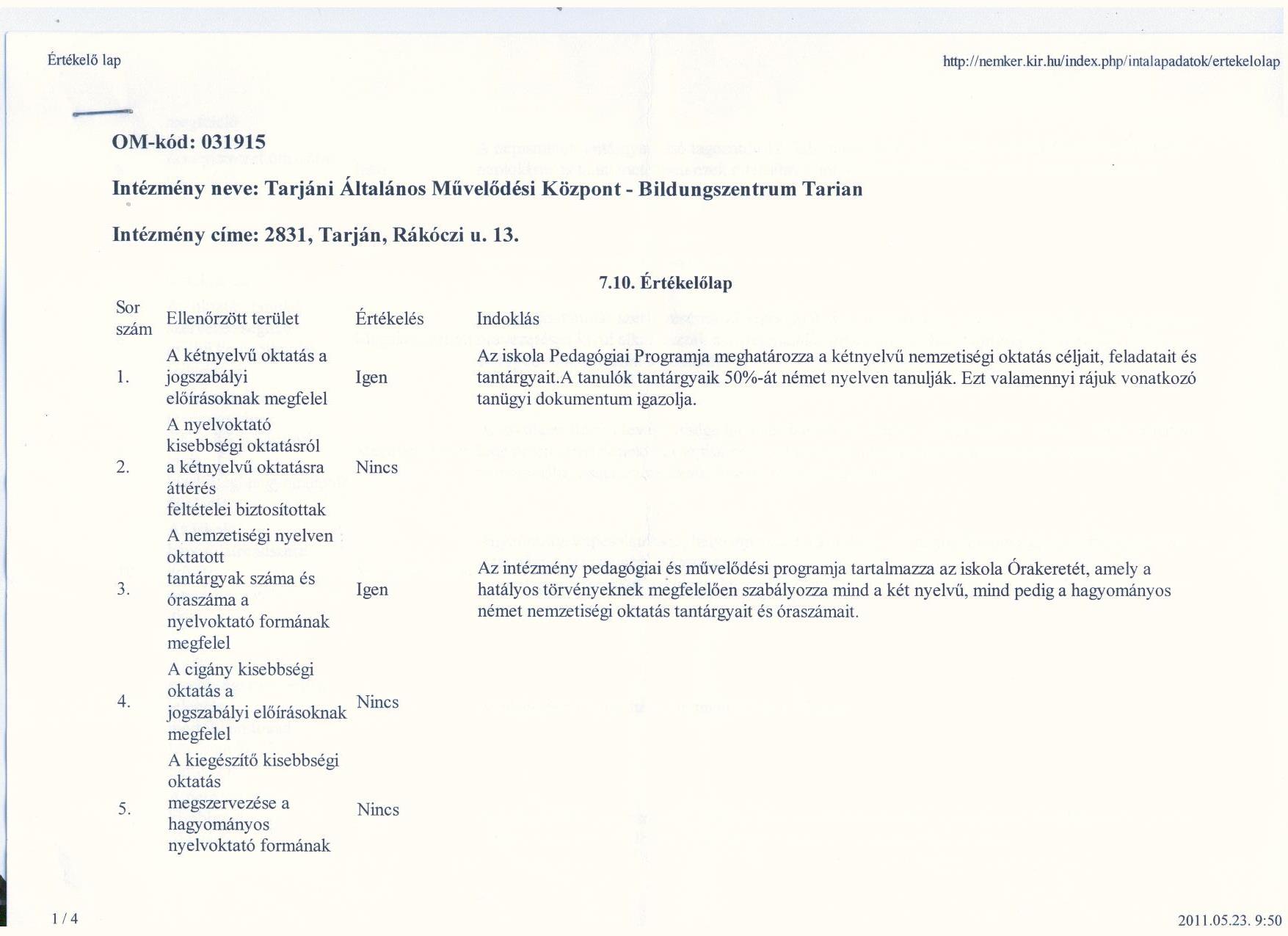 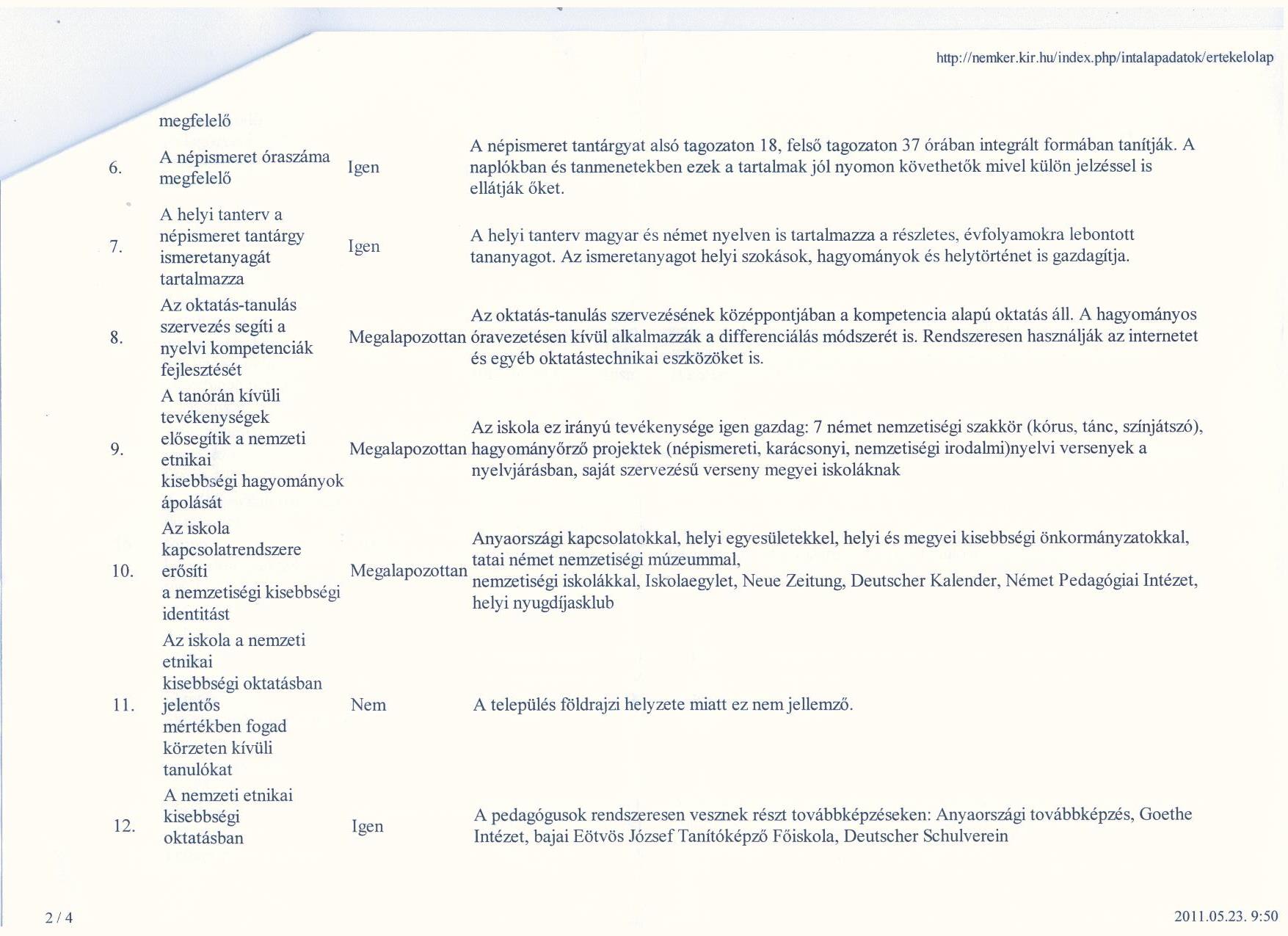 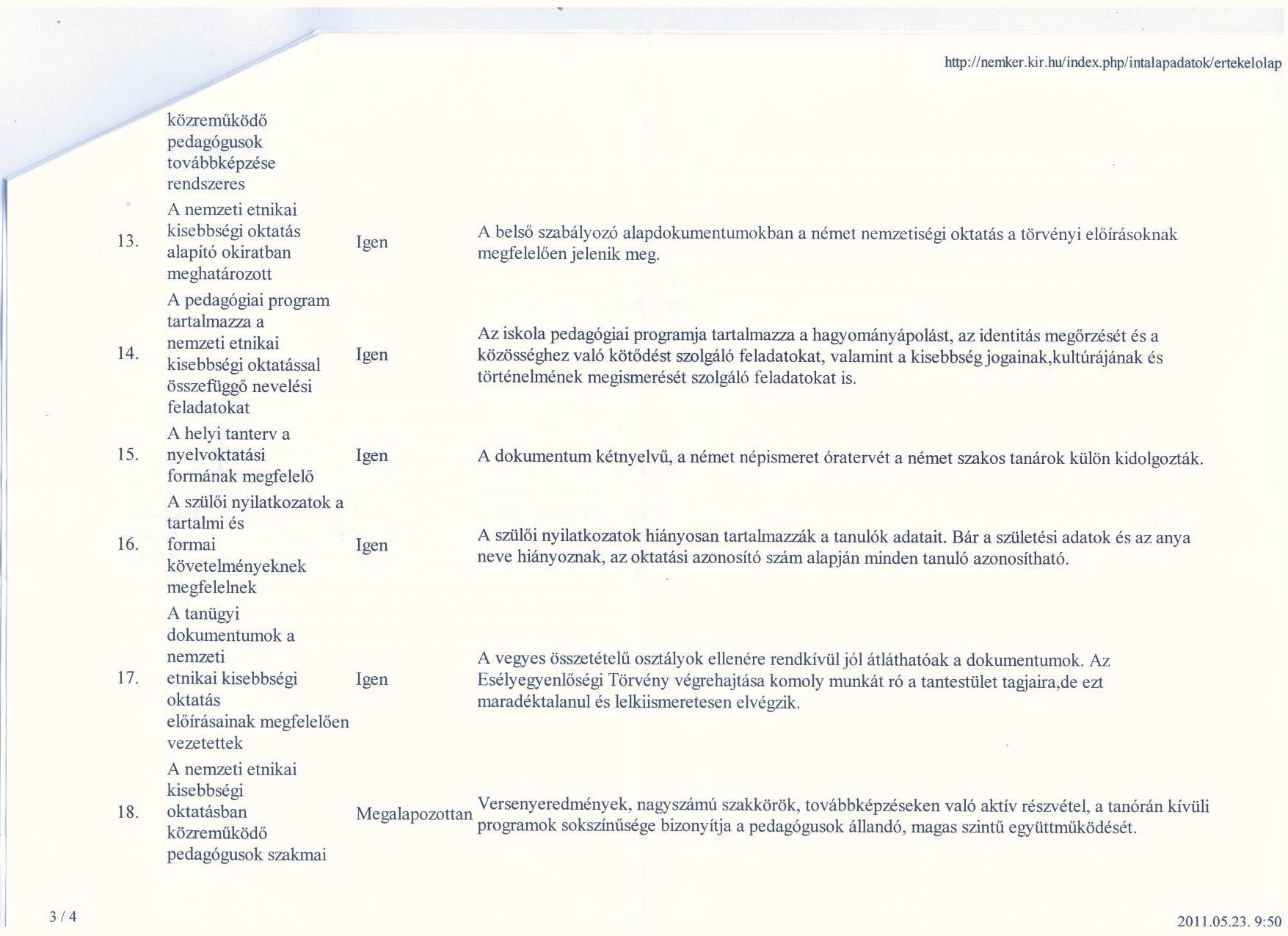 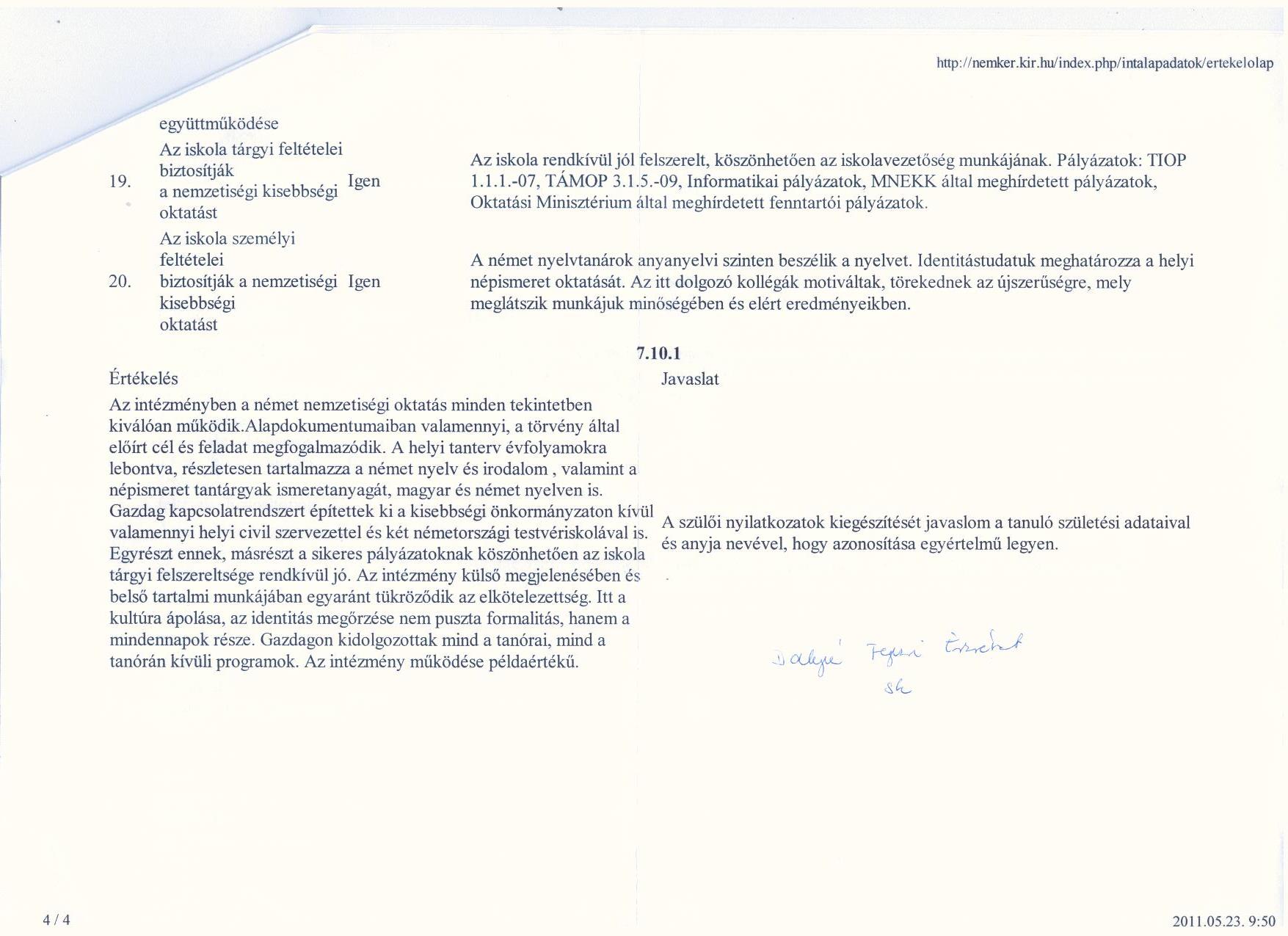 Fő munkaviszony keretében szakost tanítást végző pedagógusok oktatott tantárgyak szerintFő munkaviszony keretében szakost tanítást végző pedagógusok oktatott tantárgyak szerintFő munkaviszony keretében szakost tanítást végző pedagógusok oktatott tantárgyak szerinttanított tantárgyfőnemzetiségi nyelventanító43magyar nyelvet és irodalmat oktató6nemzetiségi nyelvet és irodalmat oktató55nemzetiségi nyelvet oktató46angol nyelvet oktató1matematikát oktató6történelmet oktató32hon- és népismeretet oktató11természetismeretet oktató31fizikát oktató1kémiát oktató1biológiát oktató1környezetismeretet oktató34földrajzot oktató21ének-zenét oktató34rajz és műalkotások elemzését, vizuális kultúrát oktató51informatikát oktató2technikát oktató52erkölcstant oktató21testnevelést oktató52Pedagógus munkakörben alkalmazott dolgozok végzettségük és munkakörük szerintPedagógus munkakörben alkalmazott dolgozok végzettségük és munkakörük szerintPedagógus munkakörben alkalmazott dolgozok végzettségük és munkakörük szerintPedagógus munkakörben alkalmazott dolgozok végzettségük és munkakörük szerintPedagógus munkakörben alkalmazott dolgozok végzettségük és munkakörük szerintPedagógus munkakörben alkalmazott dolgozok végzettségük és munkakörük szerintPedagógus munkakörben alkalmazott dolgozok végzettségük és munkakörük szerintigazgatóigazgató helyettesosztálytanítószakos tanítást végzőnapközis nevelőfejlesztő pedagógusegyetemi végzettségű12főiskolai végzettségű14831Nem pedagógus munkakörben alkalmazott dolgozók létszámaNem pedagógus munkakörben alkalmazott dolgozók létszámabeosztásafőtitkár1takarító3gondnok1pedagógiai asszisztens1Iskolai csoportok száma, létszáma, évfolyamismétléssel kapcsolatos adatokIskolai csoportok száma, létszáma, évfolyamismétléssel kapcsolatos adatokIskolai csoportok száma, létszáma, évfolyamismétléssel kapcsolatos adatokIskolai csoportok száma, létszáma, évfolyamismétléssel kapcsolatos adatokIskolai csoportok száma, létszáma, évfolyamismétléssel kapcsolatos adatokIskolai csoportok száma, létszáma, évfolyamismétléssel kapcsolatos adatokIskolai csoportok száma, létszáma, évfolyamismétléssel kapcsolatos adatokIskolai csoportok száma, létszáma, évfolyamismétléssel kapcsolatos adatokIskolai csoportok száma, létszáma, évfolyamismétléssel kapcsolatos adatokévfolyamok1.2.3.4.5.6.7.8osztályok száma11112222létszámok2325271838333334évfolyamismétlőkSzakkörök és tehetséggonozásSzakkörök és tehetséggonozásSzakkörök és tehetséggonozásSzakkörök és tehetséggonozáscsoport nevecsoportok számalétszámórák száma (heti)Nyelvvizsga előkészítő8. osztályosok részére113 fő1Nyelvvizsga előkészítő 7. osztályosok részére114 fő1Kézilabda edzés 1-4. osztály115 fő3kézilabda edzés 5-8. osztály118 fő3Német népismereti szakkör 7-8. osztály115 fő1Földrajz fejlesztés151Rajz szakkör116 fő2Magyar felzárkóztató 5-8. osztály110 fő1Sportkör 1-4. oszt.131 fő2Röplabda 5-8. oszt.118 fő2Ügyes kezek 115 fő1Német  5-6. oszt.114 fő1Német tehetséggondozás 3-4. oszt.111fő1Nemzetiségi néptánc 2-4. oszt.116 fő1Nemzetiségi néptánc 5-7. osztály114 fő1Matematika tehetséggondozás 114 fő1Matematika felzárkóztatás 5-6. osztály14 fő2Magyar tehetséggondozás14 fő1Irodalmi szakkör115 fő1Történelem tehetséggondozás119 fő1Színjátszó szakkör17fő2Nemzetiségi kiskórus1110,5napközi36558tanulószoba11914Országos kompetenciamérés eredményeiOrszágos kompetenciamérés eredményeiOrszágos kompetenciamérés eredményeiOrszágos kompetenciamérés eredményeiOrszágos kompetenciamérés eredményeiévmatematikamatematikaszövegértésszövegértés6. évfolyam8. évfolyam6. évfolyam8. évfolyam2008557605542556200952849551849220101694171415201476201114871577148715322012160515911662155520131527163915191588